C.1.5 Incluye dentro de 30 días hábiles en el inventario los bienes que se adquieran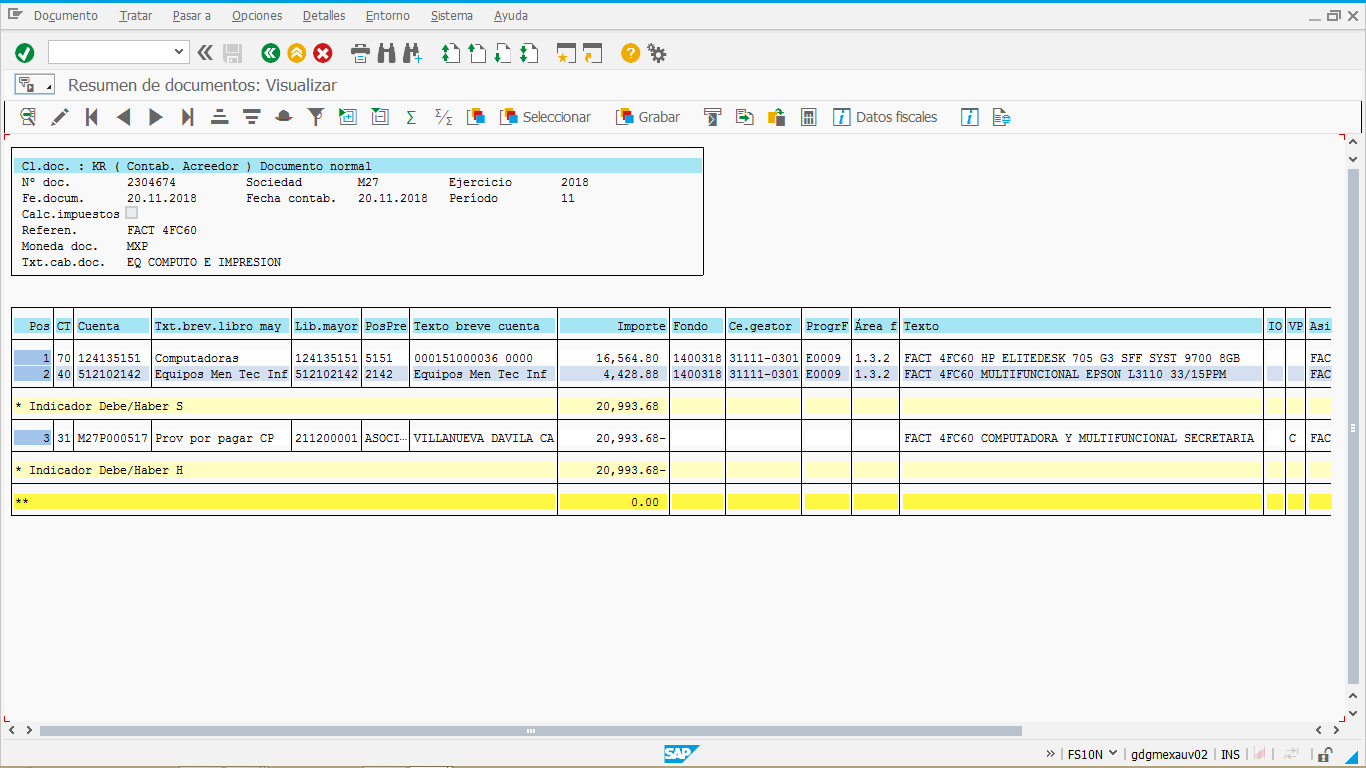 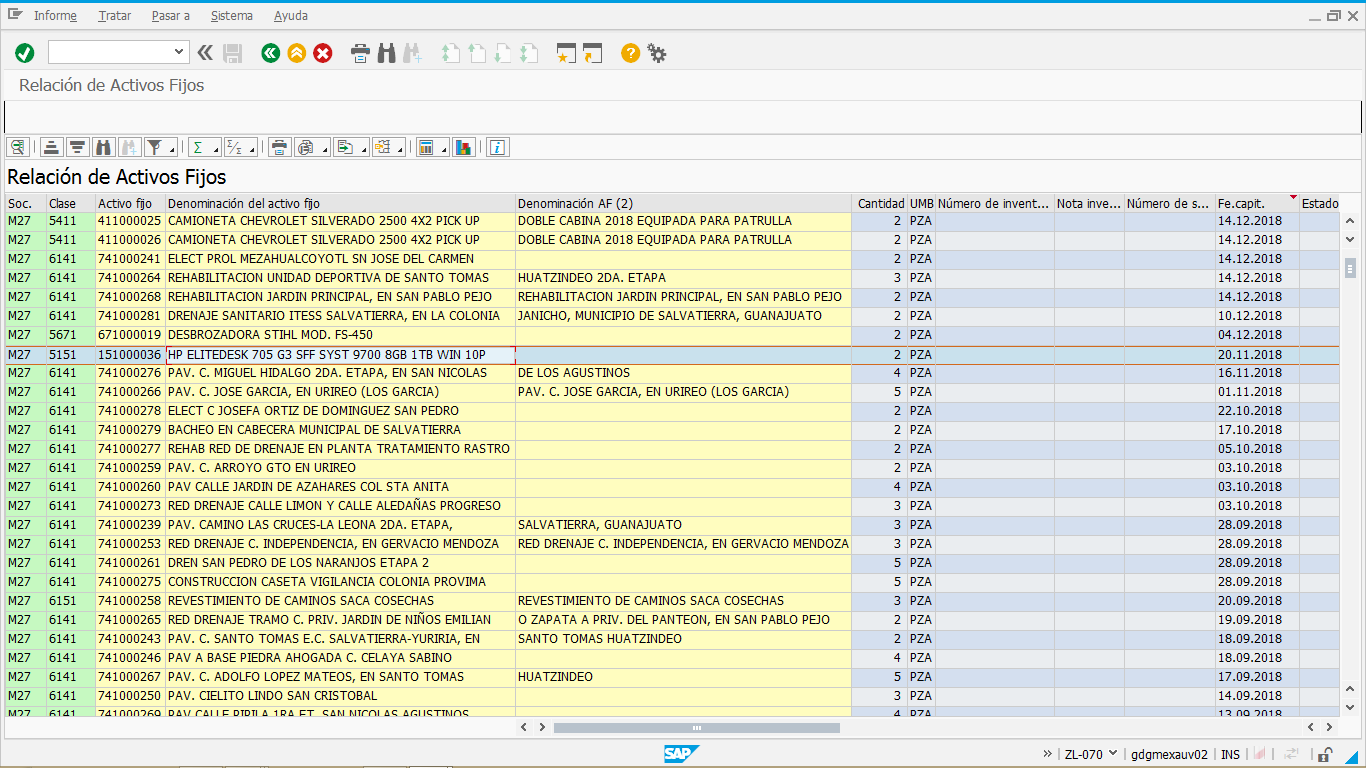 